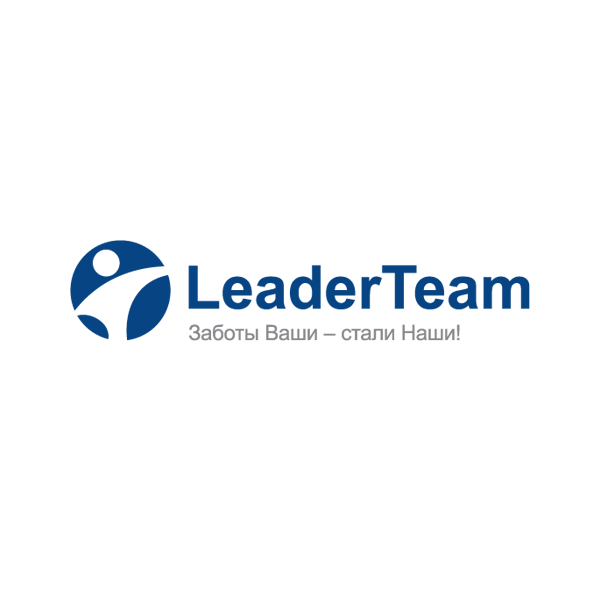 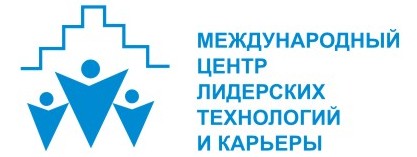 Сотрудник для пересчета товара, ревизорСфера деятельности: Без опыта, студентыГрафик работы: Свободный графикТребуемый опыт работы: Не имеет значенияДолжностные обязанности: Пересчет и сканирование товара по штрих коду при помощи терминала (сканера) Требования: Уверенный пользователь ПК, ответственность, пунктуальность, внимательностьУсловия: Свободный график работыНочные смены Бесплатное обучениеВыплаты от 1000 рублей за смену наличнымиПодработка на территории работодателяВременная работа / freelanceна территории работодателя
Отдел персонала 8-925-003-48-30